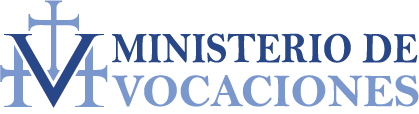 Consagración para estudiantes(Kindergarten-5º grado)Padre celestial, gracias por crearnos y guiarnos siempre. Ayúdanos a crecer para ser como Jesús, que dio su vida por nosotros en la cruz. Sabemos que tienes grandes planes para cada uno de nosotros. Santísima Madre María, ayúdanos a escuchar el llamado de Jesús para que lo sigamos hoy y siempre. Ruega para que, en esta clase, todos tengamos una profunda fe y amor por Jesús y para que podamos difundir su amor, especialmente en nuestros hogares y familias. Amén~ P. Víctor Pérez(6º grado-adulto joven)Dios Padre nuestro, te alabamos y te damos gracias por enviarnos a tu Hijo Jesús. Él nos reconcilia contigo y nos hace hijas e hijos tuyos. Necesitamos el amor y la gracia de Jesús. Te damos gracias por el regalo de nuestro bautismo y por conocer el amor que sientes por nosotros. Jesús, nosotros somos la Iglesia, y tú nos has llamado a ser luz para las naciones. Los apóstoles te siguieron, se bautizaron y predicaron. Ahora necesitamos gente para seguirte. Pedimos que más jóvenes estén abiertos al llamado del sacerdocio para llevar su verdad y gracia al mundo a través de la predicación y los sacramentos. Oramos para que las jóvenes estén abiertas al llamado de la vida religiosa, se dediquen enteramente a ti y fortalezcan e inspiren a la Iglesia.  Oramos para que la gente vea al matrimonio como un llamado para formar familias santas. Confiamos nuestra clase a la Santísima Virgen María para que ore por nosotros y nos ayude a todos a estar abiertos al llamado de Dios y a servir a su Hijo en nuestra vida diaria como discípulos. Enséñanos a orar y escuchar al Espíritu Santo. Ayúdanos a confiar completamente en la voluntad de Dios para nuestras vidas, ya que Él nos creó y nos ama. Amén~ P. Víctor Pérez